Grøn kirke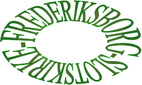 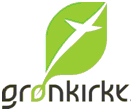 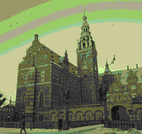 Frederiksborg Slotskirke er i 2011 blevet "Grøn Kirke" - idet vi nu kan tilslutte os mindst 25 af 48 punkter omkring miljøadfærd, som kræves for at blive grøn kirke. Bag kampagnen Grøn Kirke står klimagruppen under Danske Kirkers Råd. Det er en økumenisk arbejdsgruppe bestående af repræsentanter fra flere forskellige kirkesamfund og kirkelige organisationer i Danmark. At være grøn kirke betyder, at kirken fremover har forpligtet sig til at tænke i miljøvenlige løsninger og sætte fokus på menneskets forhold til naturen og forvaltning af skaberværket. På Grøn Kirkes egen hjemmeside kan du læse mere om kravene til en grøn kirke, og du kan se hvilke danske kirker, der er grønne. Se Grøn Kirkes hjemmmeside

At Frederiksborg Slotskirke er blevet grøn, blev fejret ved en højmesse den 20. februar 2011. Her havde vi besøg af Jacqueline Ryles fra Danske Kirkers Råd. Hun skrev en rosende artikel om Slotskirkens indsats. Læs Jacqueline Ryles`s artikel 